SELEÇÃO DE DOCUMENTOS AVULSOS: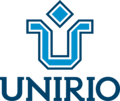 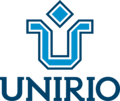 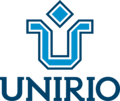 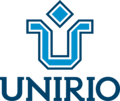 SELEÇÃO DE PROCESSOS ADMINISTRATIVOS: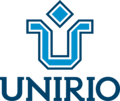 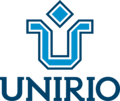 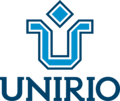 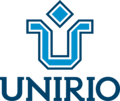 